Развитие мелкой моторики рук у дошкольников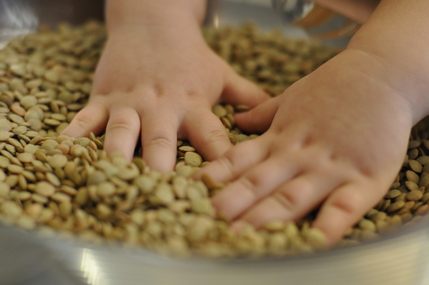 Развивать мелкую моторику руки детям нужно обязательно. В старшем дошкольном возрасте развитие мелкой моторики - это подготовка к школьному обучению, в частности, к письму. В головном мозге человека центры, отвечающие за движения пальцев рук и речи, очень близко расположены.Стимулируем отделы мозга, отвечающие за мелкую моторику - активизируем зоны отвечающую за речь. Если у ребенка хорошо развита мелкая моторика руки, то, как правило, он умеет рассуждать логически правильно, у него хорошо развита память, внимание, связная речь. Развивать тонкую моторику руки можно в домашних условиях и в транспорте, на прогулке, в песочнице. Правильно ли ваш ребенок завязывает шнурки? Знает ли он названия пальцев руки? Я хотела бы вас познакомить с играми для развития чувствительности пальцев рук. Очень нравятся детям игры с прищепками. Нужно вырезать из картона различные формы: круг – солнышко, треугольник – елочка, полукруг – елочка. Пусть ребенок сам попробует придумать какую – нибудь фигуру. Можно предложить игры со счетными палочками. Выкладывание узоров по памяти, по образцу.Примеры игр для развития тактильной чувствительности пальцев рук:Угадывание фигур, цифр или букв, "написанных" ладонях рук.Опознание предмета, буквы, цифры на ощупь поочередно правой и левой рукой.Лепка из пластилина геометрических фигур, букв, цифр, различных предметов.Перекатывание карандаша между пальцами.Задания, которые могут развивать моторику руки:Игры с нитками;Уход за срезанными и живыми цветами;Чистка металла;Переливание воды. Это мытье посуды, стирка белья, переливание воды из одного стакана в другой. Эти занятия не только развивают моторику, а также успокаивают детей.Собирание разрезных картинок;Разбор круп;Рисование карандашами или красками. Все зависит от вашего терпения и фантазии!Работа с кубиками. Содержание: ребенок может выложить с помощью кубиков башню, дорожку, скамеечку, ворота, домик и т. д.Работа с матрешками, пирамидками. Содержание: На столе раскладываются матрешки, пирамидки, коробки. собрать пирамиду из 5 колец;собрать 4-5 кубиков в один большой кубик;собрать одну матрешку из 4-5.Работа с бусинками. Содержание: можно придумать любой рисунок из бусинок. Сделать кукле бусы.Оборудование: Пульверизатор, цветок. Содержание:Легко нажимать тремя пальцами на грушу пульверизатора, направлять при этом получаемую струю на растение (опрыскивать) .Вырезание из бумаги. Вырезание поделок из бумаги также является одним из средств развития мелкой моторики кистей рук. Эта работа очень интересна детям, способствует развитию воображения, конструктивного мышления. Поделки из бумаги можно использовать в виде елочного украшения, подарить кому-либо.Составление из бумаги коллажей, композиций. Ножницы должны быть безопасные, не заостренные, научите ребенка правильно их держать в руке.Эффективные приемы самомассажа кистей рук:«Ручки греем» - упражнение выполняется по внешней стороне ладони. Очень холодно зимой, Мерзнут ручки – ой, ой, ой! Надо ручки нам погреть, Посильнее растереть.«Точилка» - сжав одну руку в кулачок, вставляем в него поочередно по одному пальцу другой руки и прокручиваем влево-вправо каждый пальчик по 2 раза. Мы точили карандаш, Мы вертели карандаш. Мы точилку раскрутили, Острый кончик получили.«Пила» - ребром ладони одной руки «пилим» по ладони, предплечью другой руки. Пилим, пилим мы бревно – Очень толстое оно.Надо сильно постараться, И терпения набраться. Если вы будете тренировать руку ребенка, будет происходить развитие высших психических процессов, речи, пространственных ориентировок. Играйте с детьми и творите! Умелые пальцы рук у детей становятся не сразу. Главное помнить золотое правило: игры и упражнения, пальчиковые разминки должны проводиться систематически.